 Программа  дополнительного  образованияИсследователи легонаименование учебного предмета (курса)6-7 лет(возраст обучающихся)2019-2020 учебный год(срок реализации программы)Фёдоров Андрей Валерьевич(Ф.И.О. учителя, составившего   программу)г. КрасноярскПОЯСНИТЕЛЬНАЯ ЗАПИСКААктуальность. Современное образование ориентировано на усвоение определённой суммы знаний. Вместе с тем необходимо развивать личность ребенка, его познавательные способности. Конструкторы Лего стимулируют практическое и интеллектуальное развитие детей, не ограничивают свободу экспериментирования, развивают воображение и навыки общения, помогают жить в мире фантазий, развивают способность к интерпретации и самовыражению. Лего - конструктор дает возможность не только собрать игрушку, но и играть с ней. Используя детали не одного, а двух и более  наборов Лего, можно собрать неограниченное количество вариантов игрушек, задающих сюжеты игры.
Данная рабочая программа разработана на основе следующих нормативных документов: Закон РФ «Об образовании» (п.7. Ст.32); Федеральный государственный образовательный стандарт основного общего образования; Рабочая программа по факультативному курсу составлена на основе авторской программы В.Н. Халамова, Т.И. Аленина, Л.В. Енина, И.О. Колотова («Образовательная робототехника во внеурочной деятельности младших школьников в условиях введения ФГОС НОО»).Санитарно-эпидемиологические правила и нормативы СанПин 2.4.2.2821-10.	Курс «Исследователи Лего» предлагается как курс обучения для первого класса. Программа курса разработана в соответствии с Федеральными государственными образовательными стандартами начального общего образования для первого года обучения на 33 часа (1 час в неделю).     Каждое занятие для ребенка – это творческий процесс. Ребенок может работать индивидуально, а также в группе. Работа в группах позволяет развивать коммуникативные навыки, умение сотрудничать, умения управлять группой при создании коллективного проекта. Коллективная и индивидуальная деятельность дает возможность рассказать и объяснить учащимся на интуитивном уровне принципы работы процессов, что позволяет провести пропедевтику специальной терминологии в упрощенном виде из области параллельных процессов.Жизнь современных детей протекает в быстро меняющемся мире, который предъявляет серьезные требования к ним. Как добиться того, чтобы знания, полученные в школе, помогали детям в школе? Одним из вариантов помощи являются междисциплинарные связи, устанавливаемые на уроках, где учащиеся могут комплексно использовать свои знания.     Курс «Исследователи Лего» для 1 класса построен таким образом, что требуются знания практически из всех дисциплин от искусства до математики и естественных наук. Межпредметные занятия опираются на естественный интерес к разработке и постройке различных конструкций. Разнообразие конструкторов лего позволяет заниматься с учащимися разного возраста и по разным направлениям (конструирование, программирование, моделирование физических процессов и явлений). Учащиеся с удовольствием посещают занятия, участвуют и побеждают в различных конкурсах.     Конструирование теснейшим образом связано с чувственным и интеллектуальным развитием ребенка. Особое значение оно имеет для совершенствования остроты зрения, точности цветовосприятия, тактильных качеств, развития мелкой мускулатуры кистей рук, восприятия формы и размеров объектов, пространства.   Дети пробуют установить, на что похож предмет и чем он отличается от других; овладевают умением соизмерять ширину, длину, высоту предметов; начинают решать конструктивные задачи «на глаз»; развивают образное мышление; учатся представлять предметы в различных пространственных положениях, мысленно менять их взаимное расположение. В процессе занятий идет работа над развитием интеллекта воображения, мелкой моторики, творческих задатков, развитие диалогической и монологической речи, расширение словарного запаса. Особое внимание уделяется развитию логического и пространственного мышления. Школьники учатся работать с предложенными инструкциями.     Различают три основных вида конструирования: по образцу, по условиям и по замыслу. Конструирование по образцу – когда есть готовая модель того, что нужно построить (например, изображение или схема). При конструировании по условиям задаются только условия, которым постройка должна соответствовать (например, домик для собачки должен быть маленьким, а для лошадки – большим). Конструирование по замыслу предполагает, что ребенок сам, без каких-либо внешний ограничений создаст образ будущего сооружения и воплотит его в материале, который имеется в его распоряжении. Этот тип конструирования лучше остальных развивает творческие способности.Программа рассчитана на 68 учебных занятий (68 часов) в течении 2019-2020 учебного года.Возраст воспитанников: 6 – 7 летСрок реализации: 1 годРежим занятий: 2 раза в неделю по 1 часуМесто программы в учебном планеФормы подведения итогов реализации дополнительной образовательной программы: участие в школьных, районных и городских мероприятиях.Целью курса является саморазвитие и развитие личности ребенка в процессе освоения мира через его собственную творческую предметную деятельностью и овладения технологией Lego-конструирования, развития алгоритмического мышления и коммуникативных навыков в групповой деятельности; развития первичных представлений о работе параллельных процессов.      	Задачи курса:Ознакомление с основными принципами конструирования.Формирование мотивации успеха и достижений, творческой самореализации на основе организации предметно-преобразующей деятельности.Формирование внутреннего плана деятельности на основе поэтапной отработки предметно-преобразовательных действий. Формирование умения искать и преобразовывать необходимую информацию на основе различных информационных технологий (графических – текст, рисунок, схема; информационно-коммуникативных).Развитие регулятивной структуры деятельности, включающей целеполагание, планирование (умение составлять план действий и применять его для решения практических задач), прогнозирование (предвосхищение будущего результата при различных условиях выполнения действия), контроль, коррекцию и оценку.Развитие умения излагать мысли в четкой логической последовательности, отстаивать свою точку зрения, анализировать ситуацию и самостоятельно находить ответы на вопросы путем логических рассуждений.Развитие коммуникативной компетентности младших школьников на основе организации совместной продуктивной деятельности (умение работать в команде над проектом, эффективно распределять обязанности, развитие навыков межличностного общения и коллективного творчества).Развитие индивидуальных способностей ребенка.Развитие речи детей.Обучение умениям читать графические изображения, решать технические задачи; Организовывать коллективные формы работы (пары, тройки), чтобы содействовать развитию навыков коллективной работы: умение распределять обязанности, работать в соответствии с общим замыслом, не мешая друг другу;Учить последовательно, конструировать, т.е. строить алгоритм своих действий при сборке определенной модели;Учить одновременному конструированию сложных моделей в группе.Повышение интереса к учебным предметам посредством конструктора.Образовательные результаты сформулированы в деятельностной форме, это служит основой для разработки контрольных измерительных материалов.Личностными результатами изучения курса по образовательной робототехнике в первый год обучения является формирование следующих умений:оценивать жизненные ситуации (поступки, явления, события) с точки зрения собственных ощущений (явления, события), в предложенных ситуациях отмечать конкретные поступки, которые можно оценить, как хорошие или плохие;называть и объяснять свои чувства и ощущения, объяснять свое отношение к поступкам с позиции общечеловеческих нравственных ценностей;оперировать понятиями из области параллельных процессов;самостоятельно и творчески реализовывать собственные замыслы.Метапредметными результатами изучения курса является формирование следующих универсальных учебных действий (УУД).Познавательные УУД:определять, различать и называть детали конструктора;конструировать по условиям, заданным взрослым, по образцу, по чертежу, по заданной схеме и самостоятельно строить схему;ориентироваться в своей системе знаний: отличать новое от уже известного;перерабатывать полученную информацию: делать выводы в результате совместной работы всего класса, сравнивать и группировать предметы и их образы.Регулятивные УУД:уметь работать по предложенным инструкциям;умение излагать мысли в четкой логической последовательности, отстаивать свою точку зрения, анализировать ситуацию самостоятельно находить ответы на вопросы путем логических рассуждений;определять и формулировать цель деятельности на занятии с помощью учителя.Коммуникативные УУД:уметь работать в паре и в коллективе;уметь рассказывать о постройке;уметь работать над проектом в команде, эффективно распределять обязанности.Предметными результатами изучения курса в 1-м классе является формирование следующих знаний и умений.Знать:название деталей конструктора;способы соединения деталей;виды конструкций однодетальные и многодетальные, неподвижное соединение деталей;значение понятий из области параллелизма;технологическую последовательность изготовления несложных конструкций.Уметь: с помощью учителя анализировать, планировать предстоящую практическую работу, осуществлять контроль качества результатов собственной практической деятельности; самостоятельно определять количество деталей в конструкции моделей;оперировать понятиями из области параллелизма при процессе конструирования моделей;реализовывать творческий замысел.Форма организации занятийРеализация данной программы позволит обучающимся получить систематизированное представление об основах конструирования простых механизмов.Программа предполагает групповые и индивидуальные занятия, а также проведение массовых мероприятий. Особое внимание уделяется обучению навыкам счета, и умению заменять недостающие детали. А также конструирование моделей без инструкций по технологической карте и творческим работам обучающихся. По программе используются следующие формы проведения занятий:- лекционный;- практический;- лекционно-практический;Методы и средства обученияСловесные – рассказ, объяснение, беседа.Наглядные – показ иллюстрационных пособий, плакатов, схем, зарисовок на доске, стендов, видеофильмов.Практические – выполнение практических заданий, игровые ситуации. На каждом занятии органически сочетается изучение нового и повторенние пройденного материала. В образовательном процессе используются технологические карты разработанные Lego company и собственные разроботки дидактического и раздаточного материала.Программа способствует:умственному развитию – учащиеся получают и закрепляют знания полученные на школьных уроках;эстетическому воспитанию – учащиеся участвуют в конкурсах, выставках;трудовому воспитанию - учащиеся изготавливают необходимые макеты зданий, элементы игр для занятий по программе;физическому воспитанию – на занятиих с детьми проводятся подвижные игры и различные двигательные игровые задания по темам.В ходе занятий учащиеся должны сформировать такие качества, как самостоятельность, аккуратность, внимательность.Средства контроляФормы организации учебного процесса: индивидуальные, групповые, индивидуально-групповые, фронтальные. Формы контроля: наблюдение, беседа, фронтальный опрос, опрос в парах, контрольная работа, практическая и групповая работа.	Содержание и объем материала, подлежащего проверке в письменной контрольной работе, определяется программой. При проверке усвоения материала выявляется полнота, прочность усвоения учащимися теории и умение применять ее на практике в знакомых и незнакомых ситуациях. Используются нормы пятибалльной системы, заложенные во всех предметных областях (таб. №2, таб. №3).Таб №2: «Критерии оценки письменных и лабораторных работ»Таб №3: «Оценка устных ответов учащихся»Содержание учебного курсаЗанятия проводятся 2 раз в неделю по 1 часу.Во время занятий необходимо учитывать медицинские рекомендации для учащихся начального общего образования, а именно: организовать физкультминутку.	Большинство предполагаемых заданий предполагают работу в парах, хотя над некоторыми могут работать более многочисленные группы, а некоторые можно выполнять индивидуально.	В основе курса лежит целостный образ окружающего мира, который преломляется через результат деятельности учащихся. Конструирование как учебный процесс является комплексным и интегративным по своей сути, он предполагает реальные взаимосвязи практически со всеми предметами начальной школы. 	Занятия направлены на развитие изобразительных, словесных, конструкторских способностей. Все эти направления связаны, и один творчества не исключает развитие другого, а вносит разнообразие в творческую деятельность. Каждый ребенок, участвующий в работе по выполнению предложенного задания, выражает свое отношение к выполненной работе, рассказывает о ходе выполнения задания и назначении выполненного проекта.	Тематический подход объединяет в одно целое задания из разных областей. Работая над тематической моделью, ученики не только пользуются знаниями, полученными на уроках математики, окружающего мира, изобразительного искусства, но и углубляют их.	Математика – понятие пространства, изображение объемных фигур, выполнение расчетов и построение моделей, построение форм с учетом основ геометрии, работа с геометрическими фигурами.	Окружающий мир – изучение построек, природных сообществ; изучение и анализ природных форм и конструкций; изучение природы как источника сырья с учетом экологических проблем, деятельности человека как создателя материально-культурной среды обитания.	Родной язык – развитие устной речи в процессе анализа знаний и обсуждения результатов практической деятельности (описания конструкции язык, материалов; повествование о ходе действий и построении плана деятельности; построение логически связанных высказываний в рассуждениях, формулировании выводов).	Изобразительное искусство – использование художественных средств, моделирование с учетом художественных планов.	Методическая основа курса – деятельностный подход, т.е. организация максимально продуктивной творческой деятельности детей, начиная с первого класса.	Деятельность учащихся первоначально имеет, главным образом, индивидуальный характер. Но постепенно увеличивается доля коллективных работ, особенно творческих, обобщающего характера – проектов.	Для успешного продвижения ребенка в его развитии важна как оценка качества его деятельности на занятии, так и оценка, отражающая его творческие поиски. Оцениваются освоенные предметные знания и умения, а также универсальные учебные действия.Разделы программы:Введение. Первые конструкции.Техника безопасности. Основы конструирования. Детали для конструирования. Способы крепления деталей. Модель и моделирование. Способы крепления деталей. Конструирование лестницы. Геометрические фигуры. Конструкции мостов. Конструирование модели автомобиля. Основные свойства конструкции при ее построении. Симметрия.Практическая работа №1 «Способы соединения деталей»Практическая работа №2 «Геометрические фигуры»;Практическая работа №3 «Конструкции»;Практическая работа №4 «Кирпичная кладка»;           МозайкаПонятие мозайка. Мозайка из больших кирпичей 2 на 2. Мозайка из однокнопочных кирпичей. Объемная мозайка. Практическая работа №5 «Мозайка на пластине 16 на 16»;Практическая работа №6 «Мозайка на пластине 32 на 32»;Дом в котором мы живем.Виды зданий. Понятие конструкция дома. Конструирование дома. Конструирование комнаты. Понятие план. Составление плана комнаты. Мебель в комнате. Посуда. Фрукты. Двор. Детская площадка. Составление рассказа о доме. Практическая работа №7 «Дом в котором мы живем»;Практическая работа №8 «Фрукты»;Практическая работа №10 «План комнаты»;Необычные конструкции.Построение лабиринтов. Знакомство с понятием лабиринт. Лабиринт на пластине 32 на 32. Знакомство с понятием алгоритм. Построение алгоритма для прохождения лабиринта. Лестница календарь.       Практическая работа №11 «Лабиринт»;Практическая работа №12 «Календарь»;Объемные фигуры.Объемные фигуры. Построение моделей животных и людей. Понятие объемные фигуры. Практическая работа №13 «Попугайчик»;Практическая работа №14 «Черепашка»;Практическая работа №15 «Арбуз»;Профессии.Сборка объемных фигурок разных профессий. Практическая работа №16 «Полицейский»;Практическая работа №17 «Врач»;Практическая работа №18 «Спортсмен»;Практическая работа №19 «Клоун»;Практическая работа №20 «Пастух»;Практическая работа №21 «Пожарный»;Транспорт.Знакомство с понятием транспорт. Сборка моделей машин разных профессий. Полицейская. Пожарная. Скорая. Грузовая машина. Наземный транспорт. Автомобили. Жд транспорт. Водный Транспорт. Воздушный транспорт. Практическая работа №22 «Наземный транспорт»;Практическая работа №23 «Водный транспорт»;Практическая работа №24 «Воздушный транспорт»;Моя фантазия.Замок. Город. История. Настроение истории. История с 3 персонажами. История с 5 любыми предметами и 2 персонажами. Практическая работа №25 «Замок с рыцарем»;Практическая работа №26 «Мой город»;Практическая работа №27 «Мой мир»;Список использованной литературы:А.С. Злаказов - Уроки Лего-конструирования в школе: методическое пособие / А.С. Злаказов, Г.А. Горшков, С.Г. Шевалдина. – М.: БИНОМ. Лаборатория знаний, 2011. – 120 с.: ил. – (ИКТ в работе учителя).Н. Халамов, Т.И. Аленина, Л.В. Енина, И.О. Колотова, Н.М. Сичинская, Ю.В. Сминова, Е.Л. Шаульская – образовательная робототехника во внеурочной деятельности младших школьников: в условиях ведения ФГОС НОО: учеб.-метод. пособие / М-во образования и науки Челяб. обл., Обл. гос. бюджет. учреждение «Обл. центр информ. и материал.-техн. Обеспечения образоват.учреждений, находящихся на территории Челяб. Обл.»; [В.Н.Халамов и др.; ред. Никольская О.А.]. – Челябинск: Челябинский Дом печати, 2012. – 208 с.М.И. Турушев О возможностях использования принципов взаимодействия процессов в легоконструировании: сборник докладов 50-й Международной научной студенческой конференции «Студент и научно-технический прогресс»: Информационные технологии / Новосиб. гос. ун-т. Новосибирск, 2012. 230с.М.И Турушев Методика обучения приемам робототехники и легоконструирования с применением идей параллелизма: сборник докладов параллелизма Молодежь и наука  XXI  века:  материалы  XIII  Всероссийской (с межднародным участием) научно-практической конференции студентов, аспирантов и молодых ученых. В 4 томах. Том 1. Красноярск, 17  апреля 2012  г. / отв. за выпуск В.И. Пихутина; ред. кол. Краснояр. гос. пед. ун -т им. В.П. Астафьева. – Красноярск, 2012. – 307 с.Учебно-тематическое планирование программыКалендарно-тематическое планирование программы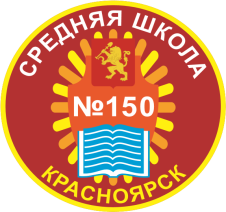 МУНИЦИПАЛЬНОЕ АВТОНОМНОЕ ОБЩЕОБРАЗОВАТЕЛЬНОЕ УЧРЕЖДЕНИЕ «СРЕДНЯЯ ШКОЛА № 150»660077, г. Красноярск, ул. Алексеева, 95 тел.8(391)276-05-56, E-mail: shkola150@yandex.ruСОГЛАСОВАНОМетодическим советомПротокол  №____от 1.09.2021 г.УТВЕРЖДАЮ:Директор школы____Л.В. Коматкова              Приказ №  от ____ сентября  2021 г.Продолжительность занятияПериодичность в неделюКоличество часов в неделюКоличество часов в году1 час2 раза2 часа68ОценкаТребования5Выполнение всех заданий полностью или наличие 1-2 мелких погрешностей4Наличие 1-2 недочетов или одной ошибки.3Выполнение 2/3 от объема предложенных заданий2допущены существенные ошибки, показавшие, что учащийся не владеет обязательными умениями поданной теме в полной мере (незнание основного программного материала)ОценкаТребования5Полно раскрыты содержание материала в объеме, предусмотренном программой; изложен материал грамотным языком в определенной логической последовательности, точно используя терминологию информатики как учебной дисциплины; правильно выполнены рисунки, схемы, сопутствующие ответу; показаны умение иллюстрировать теоретические положения конкретными примерами. Ответ самостоятельный без наводящих вопросов учителя.Возможны одна – две неточности при освещении второстепенных вопросов или в выкладках, которые ученик легко исправил по замечанию учителя.4Ответ удовлетворяет в основном требованиям на отметку «5», но при этом имеет один из недостатков:- допущены один-два недочета при освещении основного содержания ответа, исправленные по замечанию учителя:- допущены ошибка или более двух недочетов при освещении второстепенных вопросов или в выкладках, легко исправленные по замечанию учителя.3Неполно или непоследовательно раскрыто содержание материала, но показано общее понимание вопроса и продемонстрированы умения, достаточные для дальнейшего усвоения программного материала определенные настоящей программой2Не раскрыто основное содержание учебного материала; обнаружено незнание или неполное понимание учеником большей или наиболее важной части учебного материала; допущены ошибки в определении понятий, при использовании специальной терминологии, в рисунках, схемах, в выкладках, которые не исправлены после нескольких наводящих вопросов учителя.ТемаСодержание занятийКол-во часов(1 группа)Кол-во часов(2 группа)Кол-во часов(3 группа)Кол-во часов(4 группа)Кол-во часов(5 группа)Кол-во часов(6 группа)Кол-во часов(7 группа)Кол-во часов(8 группа)Всего часов1.Введение 1.1.Вводное занятие. ТБ. ПДД1111111151.2.История развития компании Lego1111111151.3.Геометрические фигуры. Квадрат, Куб.1111111151.4.Геометрические фигуры. Треугольник, Пирамида.1111111151.5.Геометрические фигуры. Круг. Овал1111111151.6.Симетрия. Бабочка.22222222101.7.Стена. Кирпичная кладка.22222222102.«Мозайка» 2.1.Мозайка1111111152.2.Мозайка на пластине 16 на 1622222222102.3.Мозайка на пластине 32 на 3222222222103.«Дом в котором мы живем» 3.1.Что такое дом и как он должен выглядеть1111111153.2Мебель22222222103.3.План комнаты22222222103.4.Посуда. Кружка и тарелка.22222222103.5.Фрукты.1111111153.6.Рассказ «Мой дом».1111111153.7.Детская площадка.22222222104.«Необычные конструкции» 4.1.Построение модели «лестница-календарь».1111111154.2.Лабиринт. И алгоритм прохождения лабиринта.22222222105.«Объемные фигуры» 5.1.Понятие объемные фигуры. 1111111155.2.Построение объемных  фигур животных. Зоопарк.22222222105.3.Морские животные. 22222222105.4.Фигура «Попугайчик»22222222105.5.Фигура «Черепашка»22222222105.6.Фруктовая корзина.22222222106.«Профессии» 6.1.Профессии1111111156.2.Профессия «Полицейский»22222222106.3.Профессия «Врач»22222222106.4.Профессия «Спортсмен»22222222106.5.Профессия «Клоун»22222222106.6.Профессия «Пастух»22222222106.7.Профессия «Пожарный»22222222107.«Транспорт» 7.1.Транспорт.1111111157.2.Полицейская машина1111111157.3.Пожарная машина1111111157.4.Карета скорой помощи1111111157.5.Грузовые автомобили1111111157.6.Вертолет1111111157.7.Корабли1111111157.8.Поезда1111111157.«Моя фантазия» Lego story.2222222210Истории с эмоцией111111115Ограничение персонажей и предметов в истории.2222222210Мой город111111115Мой мир2222222210Подведение итогов111111115ИтогоИтого686868686868686868ТемаСодержание занятийКол-во часов(1 группа)Кол-во часов(2 группа)Кол-во часов(3 группа)Кол-во часов(4 группа)Кол-во часов(5 группа)Кол-во часов(6 группа)Кол-во часов(7 группа)Кол-во часов(8 группа)ДатаДатаДатаДатаДатаДатаДатаДатаТемаСодержание занятийКол-во часов(1 группа)Кол-во часов(2 группа)Кол-во часов(3 группа)Кол-во часов(4 группа)Кол-во часов(5 группа)Кол-во часов(6 группа)Кол-во часов(7 группа)Кол-во часов(8 группа)1 группаЧт пт2 группаПн чт3 группаСр пт4 группаПн чт5 группаПн чт6 группаПн чт7 группаСр пт8 группаСр пт1.Введение 1.1.Вводное занятие. ТБ. ПДД1111111105.09.1902.09.1904.09.1902.09.1902.09.1902.09.1904.09.1904.09.191.2.История развития компании Lego1111111106.09.1905.09. 1906.09.1905.09. 1905.09. 1905.09. 1906.09.1906.09.191.3.Геометрические фигуры. Квадрат, Куб.1111111112/09.199.09. 1911.09.199.09. 199.09. 199.09. 1911.09.1911.09.191.4.Геометрические фигуры. Треугольник, Пирамида.1111111113.09.1912.09. 1913.09.1912.09. 1912.09. 1912.09. 1913.09.1913.09.191.5.Геометрические фигуры. Круг. Овал1111111119. 09.1916.09. 1918.09.1916.09. 1916.09. 1916.09. 1918.09.1918.09.191.6.Симетрия. Бабочка.1111111120. 09.1919.09. 1920.09.1919.09. 1919.09. 1919.09. 1920.09.1920.09.191.6.Симетрия. Бабочка.1111111126. 09.1923.09. 1925.09.1923.09. 1923.09. 1923.09. 1925.09.1925.09.191.7.Стена. Кирпичная кладка.1111111127. 09.1926.09. 1927.09.1926.09. 1926.09. 1926.09. 1927.09.1927.09.191.7.Стена. Кирпичная кладка.111111113.10.1930.09. 192.10.1930.09. 1930.09. 1930.09. 192.10.192.10.192.«Мозайка» 2.1.Мозайка111111114.10.193.10.194.10.193.10.193.10.193.10.194.10.194.10.192.2.Мозайка на пластине 16 на 161111111110.10.197.10.199.10.197.10.197.10.197.10.199.10.199.10.192.2.Мозайка на пластине 16 на 161111111111.10.1910.10.1911.10.1910.10.1910.10.1910.10.1911.10.1911.10.192.3.Мозайка на пластине 32 на 321111111117.10.1917.10.1916.10.1917.10.1917.10.1917.10.1916.10.1916.10.192.3.Мозайка на пластине 32 на 321111111118.10.1921.10.1918.10.1921.10.1921.10.1921.10.1918.10.1918.10.193.«Дом в котором мы живем» 3.1.Что такое дом и как он должен выглядеть1111111124.10.1924.10.1923.10.1924.10.1924.10.1924.10.1923.10.1923.10.193.2Мебель1111111125.10.194.11.1925.10.194.11.194.11.194.11.1925.10.1925.10.193.2Мебель111111117.11.197.11.196.11.197.11.197.11.197.11.196.11.196.11.193.3.План комнаты111111118.11.1911.11.1913.11.1911.11.1911.11.1911.11.1913.11.1913.11.193.3.План комнаты1111111114.11.1914.11.1915.11.1914.11.1914.11.1914.11.1915.11.1915.11.193.4.Посуда. Кружка и тарелка.1111111115.11.1918.11.1920.11.1918.11.1918.11.1918.11.1920.11.1920.11.193.4.Посуда. Кружка и тарелка.1111111121.11.1921.11.1922.11.1921.11.1921.11.1921.11.1922.11.1922.11.193.5.Фрукты.1111111122.11.1925.11.1927.11.1925.11.1925.11.1925.11.1927.11.1927.11.193.6.Рассказ «Мой дом».1111111128.11.1928.11.1929.11.1928.11.1928.11.1928.11.1929.11.1929.11.193.7.Детская площадка.1111111129.11.192.12.194.12.192.12.192.12.192.12.194.12.194.12.193.7.Детская площадка.111111115.12.195.12.196.12.195.12.195.12.195.12.196.12.196.12.194.«Необычные конструкции» 4.1.Построение модели «лестница-календарь».111111116.12.199.12.1911.12.199.12.199.12.199.12.1911.12.1911.12.194.2.Лабиринт. И алгоритм прохождения лабиринта.1111111112.12.1912.12.1913.12.1912.12.1912.12.1912.12.1913.12.1913.12.194.2.Лабиринт. И алгоритм прохождения лабиринта.1111111113.12.1916.12.1918.12.1916.12.1916.12.1916.12.1918.12.1918.12.195.«Объемные фигуры»5.1.Понятие объемные фигуры. 1111111119.12.1919.12.1920.12.1919.12.1919.12.1919.12.1920.12.1920.12.195.2.Построение объемных  фигур животных. Зоопарк.1111111120.12.1923.12.1925.12.1923.12.1923.12.1923.12.1925.12.1925.12.195.2.Построение объемных  фигур животных. Зоопарк.1111111126.12.1926.12.1927.12.1926.12.1926.12.1926.12.1927.12.1927.12.195.3.Морские животные. 1111111127.12.1930.12.1915.01.2030.12.1930.12.1930.12.1915.01.2015.01.205.3.Морские животные. 1111111116. 01.2013.01.2017.01.2013.01.2013.01.2013.01.2017.01.2017.01.205.4.Фигура «Попугайчик»1111111117.01.2016.01.2022.01.2016.01.2016.01.2016.01.2022.01.2022.01.205.4.Фигура «Попугайчик»1111111123.01.2020.01.2024.01.2020.01.2020.01.2020.01.2024.01.2024.01.205.5.Фигура «Черепашка»1111111124.01.2023.01.2029.01.2023.01.2023.01.2023.01.2029.01.2029.01.205.5.Фигура «Черепашка»1111111130.01.2027.01.2031.01.2027.01.2027.01.2027.01.2031.01.2031.01.205.6.Фруктовая корзина.1111111131.01.2030.01.205.02.2030.01.2030.01.2030.01.205.02.205.02.205.6.Фруктовая корзина.111111116.02.203.02.207.02.203.02.203.02.203.02.207.02.207.02.206.«Профессии» 6.1.Профессии111111117.02.206.02.2012.02.206.02.206.02.206.02.2012.02.2012.02.206.2.Профессия «Полицейский»1111111120.02.2010.02.2014.02.2010.02.2010.02.2010.02.2014.02.2014.02.206.2.Профессия «Полицейский»1111111121.02.2013.02.2019.02.2013.02.2013.02.2013.02.2019.02.2019.02.206.3.Профессия «Врач»1111111127.02.2017.02.2021.02.2017.02.2017.02.2017.02.2021.02.2021.02.206.3.Профессия «Врач»1111111128.02.2020.02.2026.02.2020.02.2020.02.2020.02.2026.02.2026.02.206.4.Профессия «Спортсмен»111111115.03.2027.02.2028.02.2027.02.2027.02.2027.02.2028.02.2028.02.206.4.Профессия «Спортсмен»111111116.03.202.03.204.03.202.03.202.03.202.03.204.03.204.03.206.5.Профессия «Клоун»1111111112.03.205.03.206.03.205.03.205.03.205.03.206.03.206.03.206.5.Профессия «Клоун»1111111113.03.2012.03.2011.03.2012.03.2012.03.2012.03.2011.03.2011.03.206.6.Профессия «Пастух»1111111119.03.2016.03.2013.03.2016.03.2016.03.2016.03.2013.03.2013.03.206.6.Профессия «Пастух»1111111120.03.2019.03.2018.03.2019.03.2019.03.2019.03.2018.03.2018.03.206.7.Профессия «Пожарный»111111112.04.2030.03.2020.03.2030.03.2030.03.2030.03.2020.03.2020.03.206.7.Профессия «Пожарный»111111113.04.202.04.201.04.202.04.202.04.202.04.201.04.201.04.207.«Транспорт» 7.1.Транспорт.111111119.04.206.04.203.04.206.04.206.04.206.04.203.04.203.04.207.2.Полицейская машина1111111110.04.209.04.208.04.209.04.209.04.209.04.208.04.208.04.207.3.Пожарная машина1111111116.04.2013.04.2010.04.2013.04.2013.04.2013.04.2010.04.2010.04.207.4.Карета скорой помощи1111111117.04.2016.04.2015.04.2016.04.2016.04.2016.04.2015.04.2015.04.207.5.Грузовые автомобили1111111123.04.2020.04.2017.04.2020.04.2020.04.2020.04.2017.04.2017.04.207.6.Вертолет1111111124.04.2023.04.2022.04.2023.04.2023.04.2023.04.2022.04.2022.04.207.7.Корабли1111111130.04.2027.04.2024.04.2027.04.2027.04.2027.04.2024.04.2024.04.207.8.Поезда111111117.05.2030.04.2029.04.2030.04.2030.04.2030.04.2029.04.2029.04.208.«Моя фантазия» 8.1.Lego story.111111118.05.207.05.206.05.207.05.207.05.207.05.206.05.206.05.208.«Моя фантазия» 8.1.Lego story.1111111114.05.2011.05.208.05.2011.05.2011.05.2011.05.208.05.208.05.208.2.Истории с эмоцией1111111115.05.2014.05.2013.05.2014.05.2014.05.2014.05.2013.05.2013.05.208.3.Ограничение персонажей и предметов в истории.1111111121.05.2018.05.2015.05.2018.05.2018.05.2018.05.2015.05.2015.05.208.3.Ограничение персонажей и предметов в истории.1111111122.05.2021.05.2020.05.2021.05.2021.05.2021.05.2020.05.2020.05.208.4.Мой город1111111128.05.2025.05.2022.05.2025.05.2025.05.2025.05.2022.05.2022.05.208.5.Мой мир1111111129.05.2028.05.2027.05.2028.05.2028.05.2028.05.2027.05.2027.05.208.5.Мой мир1111111129.05.2029.05.2029.05.208.6.Подведение итогов11111111